ORGANIGRAMME ECOLE MATERNELLE LE PETIT PRINCE SAINT LYSORGANIGRAMME ALAE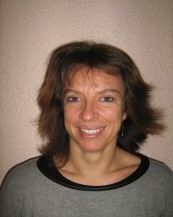 DirectriceMme Géraldine MASSATDirectriceMme Géraldine MASSAT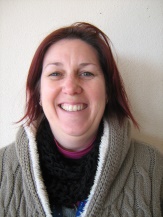 CL1Mme Stéphanie DE CONTOCL1Mme Stéphanie DE CONTO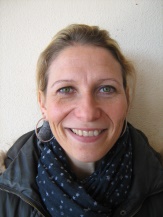 CL2Mme Stéphanie CAISSOCL2Mme Stéphanie CAISSO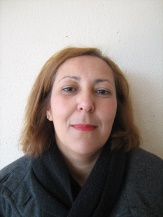 CL3Mme Rania MOKHTARICL3Mme Rania MOKHTARI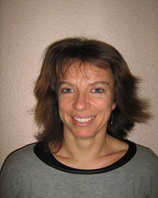 CL4Mme Géraldine MASSATCL4Mme Géraldine MASSAT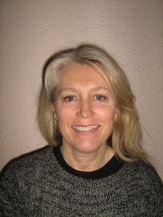 CL5Mme Laurence PATERCL5Mme Laurence PATER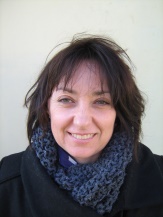 CL6Mme Valérie DULOUTCL6Mme Valérie DULOUT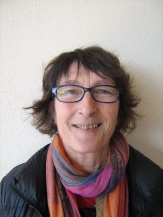 CL7Mme Christine DEVOUARDCL7Mme Christine DEVOUARD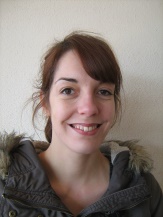 CL 8Mme Elodie BILLAUDCL 8Mme Elodie BILLAUD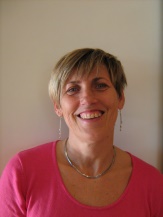 MmeGéraldine COURNETMme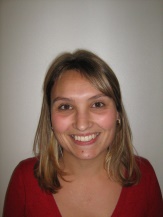  AnaïsBENICHOUMme Monique DAGORN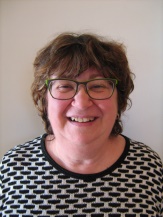 Mme Monique DAGORN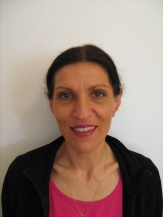 Mme Danielle BOURNAZAUDMme Danielle BOURNAZAUD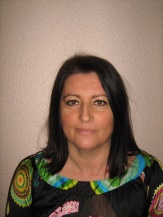 Mme Sophie BRIOLMme Sophie BRIOL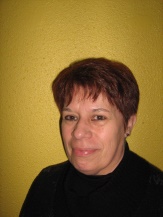 Mme Huguette HRUBYMme Huguette HRUBY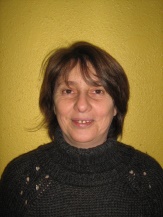 Mme Nathalie NGUYENMme Nathalie NGUYEN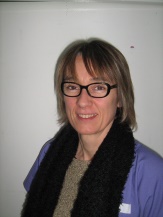 Mme Magali SERVIERESMme Magali SERVIERES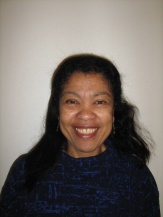 Mme Marie-Pierre BURGERMme Marie-Pierre BURGER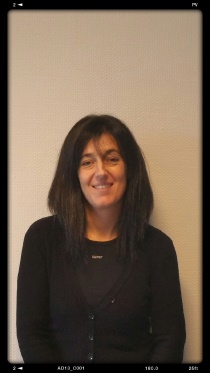 Directrice ALAEMme MARTINDirectrice ALAEMme MARTIN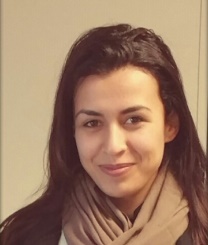 CL1NassimaCL1Nassima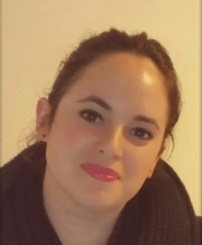 CL2AuroreCL2Aurore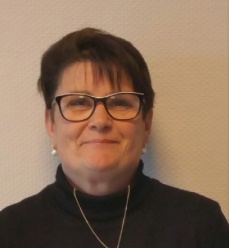 CL3Anne-MarieCL3Anne-Marie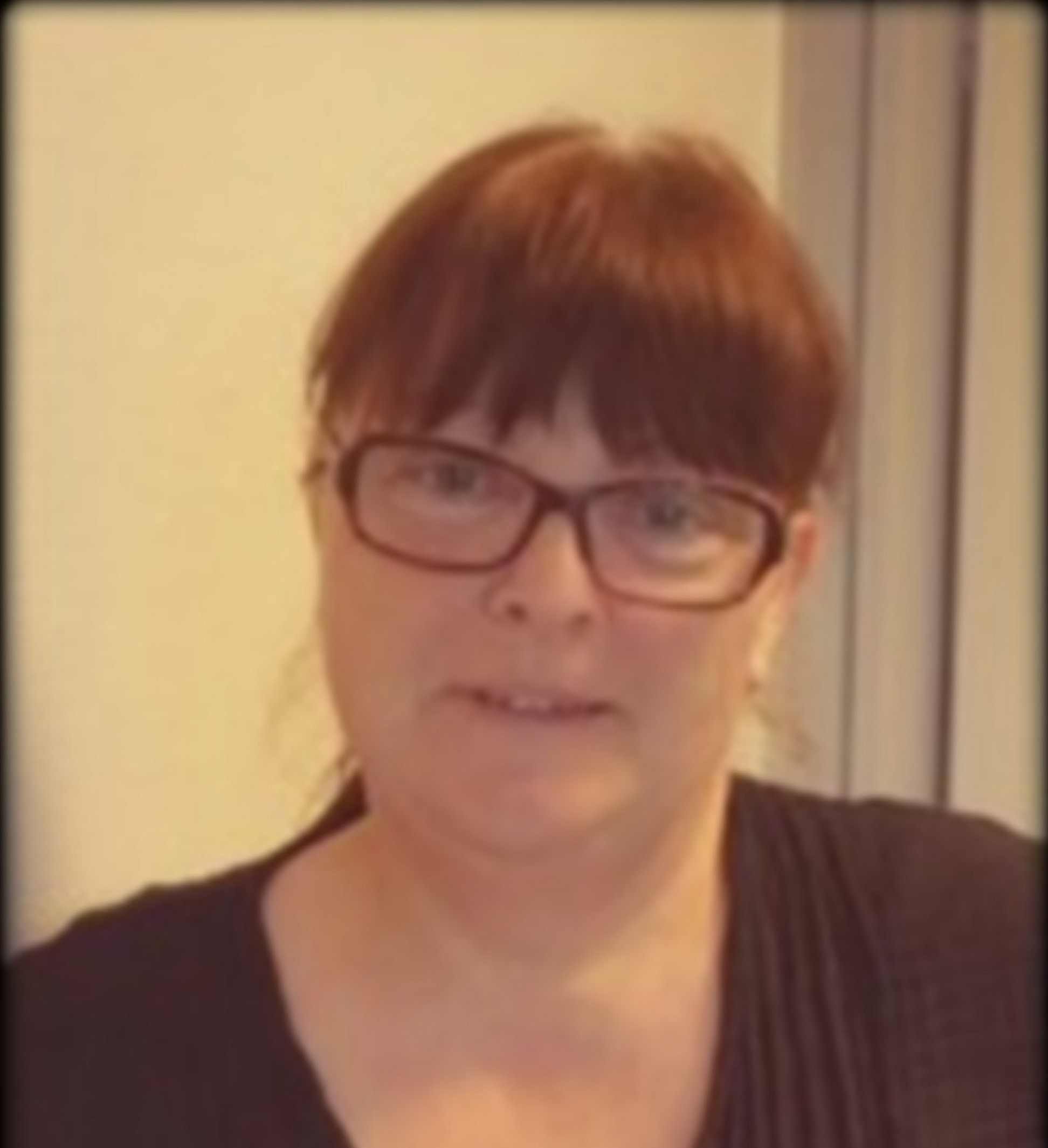 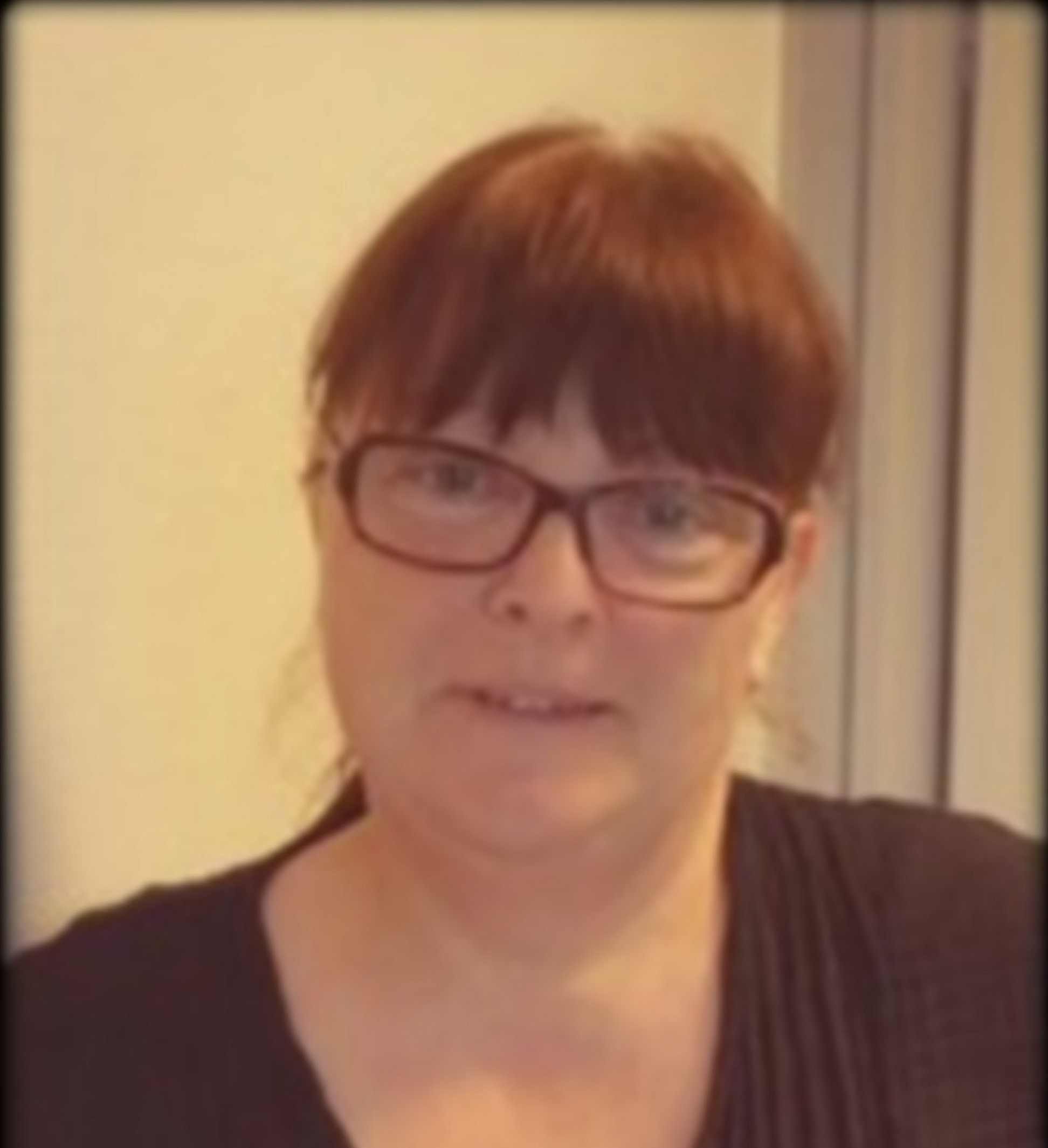 CL4MaryseCL4Maryse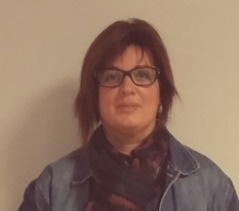 CL5CélineCL5Céline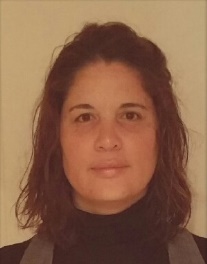 CL6BettyCL6Betty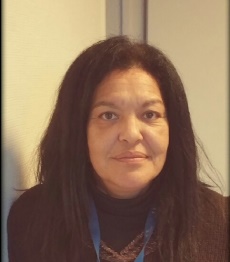 CL7NadiaCL7Nadia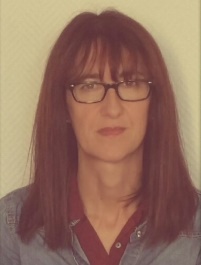 CL8NathalieCL8Nathalie